Weather during the previous forecast periodAccording to meteorological data recorded at Agro meteorological Observatory, Pusa (Bihar), average maximum and minimum temperature were 33.7°C and 26.7°C respectively. Average relative humidity was 82 percent at 0700 hrs. and 69 percent at 1400 hrs. Soil temperature at 5 cm depth was 28.7°C at 0700 hrs. and 32.3°C at 1400 hrs. Average wind speed, daily sunshine hours and average daily evaporation were 12.4 km/hr. 6.8 hours and 5.3 mm respectively. At the center, about 1.0 mm rainfall has been recorded. Medium Range Weather Forecast(25– 29 July, 2018)(Begusarai)Advisory for the farmers(A. Sattar)(Nodal Officer)Weather during the previous forecast periodAccording to meteorological data recorded at Agro meteorological Observatory, Pusa (Bihar), average maximum and minimum temperature were 33.7°C and 26.7°C respectively. Average relative humidity was 82 percent at 0700 hrs. and 69 percent at 1400 hrs. Soil temperature at 5 cm depth was 28.7°C at 0700 hrs. and 32.3°C at 1400 hrs. Average wind speed, daily sunshine hours and average daily evaporation were 12.4 km/hr. 6.8 hours and 5.3 mm respectively. At the center, about 1.0 mm rainfall has been recorded. Medium Range Weather Forecast(25– 29 July, 2018) (Darbhanga)Advisory for the farmers (A. Sattar)(Nodal Officer)Weather during the previous forecast periodAccording to meteorological data recorded at Agro meteorological Observatory, Pusa (Bihar), average maximum and minimum temperature were 33.7°C and 26.7°C respectively. Average relative humidity was 82 percent at 0700 hrs. and 69 percent at 1400 hrs. Soil temperature at 5 cm depth was 28.7°C at 0700 hrs. and 32.3°C at 1400 hrs. Average wind speed, daily sunshine hours and average daily evaporation were 12.4 km/hr. 6.8 hours and 5.3 mm respectively. At the center, about 1.0 mm rainfall has been recorded. Medium Range Weather Forecast(25– 29 July, 2018) (East Champaran)Advisory for the farmers (A. Sattar)(Nodal Officer)Weather during the previous forecast periodAccording to meteorological data recorded at Agro meteorological Observatory, Pusa (Bihar), average maximum and minimum temperature were 33.7°C and 26.7°C respectively. Average relative humidity was 82 percent at 0700 hrs. and 69 percent at 1400 hrs. Soil temperature at 5 cm depth was 28.7°C at 0700 hrs. and 32.3°C at 1400 hrs. Average wind speed, daily sunshine hours and average daily evaporation were 12.4 km/hr. 6.8 hours and 5.3 mm respectively. At the center, about 1.0 mm rainfall has been recorded. Medium Range Weather Forecast(25– 29 July, 2018) (Gopalganj)Advisory for the farmers (A. Sattar)(Nodal Officer)Weather during the previous forecast periodAccording to meteorological data recorded at Agro meteorological Observatory, Pusa (Bihar), average maximum and minimum temperature were 33.7°C and 26.7°C respectively. Average relative humidity was 82 percent at 0700 hrs. and 69 percent at 1400 hrs. Soil temperature at 5 cm depth was 28.7°C at 0700 hrs. and 32.3°C at 1400 hrs. Average wind speed, daily sunshine hours and average daily evaporation were 12.4 km/hr. 6.8 hours and 5.3 mm respectively. At the center, about 1.0 mm rainfall has been recorded. . Medium Range Weather Forecast(25– 29 July, 2018) (Madhubani)Advisory for the farmers (A. Sattar)(Nodal Officer)Weather during the previous forecast periodAccording to meteorological data recorded at Agro meteorological Observatory, Pusa (Bihar), average maximum and minimum temperature were 33.7°C and 26.7°C respectively. Average relative humidity was 82 percent at 0700 hrs. and 69 percent at 1400 hrs. Soil temperature at 5 cm depth was 28.7°C at 0700 hrs. and 32.3°C at 1400 hrs. Average wind speed, daily sunshine hours and average daily evaporation were 12.4 km/hr. 6.8 hours and 5.3 mm respectively. At the center, about 1.0 mm rainfall has been recorded. Medium Range Weather Forecast(25– 29 July, 2018) (Muzaffarpur)Advisory for the farmers (A. Sattar)(Nodal Officer)Weather during the previous forecast periodAccording to meteorological data recorded at Agro meteorological Observatory, Pusa (Bihar), average maximum and minimum temperature were 33.7°C and 26.7°C respectively. Average relative humidity was 82 percent at 0700 hrs. and 69 percent at 1400 hrs. Soil temperature at 5 cm depth was 28.7°C at 0700 hrs. and 32.3°C at 1400 hrs. Average wind speed, daily sunshine hours and average daily evaporation were 12.4 km/hr. 6.8 hours and 5.3 mm respectively. At the center, about 1.0 mm rainfall has been recorded. Medium Range Weather Forecast(25– 29 July, 2018) (Samastipur)Advisory for the farmers (A. Sattar)(Nodal Officer)Weather during the previous forecast periodAccording to meteorological data recorded at Agro meteorological Observatory, Pusa (Bihar), average maximum and minimum temperature were 33.7°C and 26.7°C respectively. Average relative humidity was 82 percent at 0700 hrs. and 69 percent at 1400 hrs. Soil temperature at 5 cm depth was 28.7°C at 0700 hrs. and 32.3°C at 1400 hrs. Average wind speed, daily sunshine hours and average daily evaporation were 12.4 km/hr. 6.8 hours and 5.3 mm respectively. At the center, about 1.0 mm rainfall has been recorded. Medium Range Weather Forecast(25– 29 July, 2018) (Saran)Advisory for the farmers (A. Sattar)(Nodal Officer)Weather during the previous forecast periodAccording to meteorological data recorded at Agro meteorological Observatory, Pusa (Bihar), average maximum and minimum temperature were 33.7°C and 26.7°C respectively. Average relative humidity was 82 percent at 0700 hrs. and 69 percent at 1400 hrs. Soil temperature at 5 cm depth was 28.7°C at 0700 hrs. and 32.3°C at 1400 hrs. Average wind speed, daily sunshine hours and average daily evaporation were 12.4 km/hr. 6.8 hours and 5.3 mm respectively. At the center, about 1.0 mm rainfall has been recorded. Medium Range Weather Forecast(25– 29 July, 2018) (Shivhar)Advisory for the farmers (A. Sattar)(Nodal Officer)Weather during the previous forecast periodAccording to meteorological data recorded at Agro meteorological Observatory, Pusa (Bihar), average maximum and minimum temperature were 33.7°C and 26.7°C respectively. Average relative humidity was 82 percent at 0700 hrs. and 69 percent at 1400 hrs. Soil temperature at 5 cm depth was 28.7°C at 0700 hrs. and 32.3°C at 1400 hrs. Average wind speed, daily sunshine hours and average daily evaporation were 12.4 km/hr. 6.8 hours and 5.3 mm respectively. At the center, about 1.0 mm rainfall has been recorded. Medium Range Weather Forecast(25– 29 July, 2018) (Sitamarhi)Advisory for the farmers (A. Sattar)(Nodal Officer)Weather during the previous forecast periodAccording to meteorological data recorded at Agro meteorological Observatory, Pusa (Bihar), average maximum and minimum temperature were 33.7°C and 26.7°C respectively. Average relative humidity was 82 percent at 0700 hrs. and 69 percent at 1400 hrs. Soil temperature at 5 cm depth was 28.7°C at 0700 hrs. and 32.3°C at 1400 hrs. Average wind speed, daily sunshine hours and average daily evaporation were 12.4 km/hr. 6.8 hours and 5.3 mm respectively. At the center, about 1.0 mm rainfall has been recorded. Medium Range Weather Forecast(25– 29 July, 2018) (Siwan)Advisory for the farmers (A. Sattar)(Nodal Officer)Weather during the previous forecast periodAccording to meteorological data recorded at Agro meteorological Observatory, Pusa (Bihar), average maximum and minimum temperature were 33.7°C and 26.7°C respectively. Average relative humidity was 82 percent at 0700 hrs. and 69 percent at 1400 hrs. Soil temperature at 5 cm depth was 28.7°C at 0700 hrs. and 32.3°C at 1400 hrs. Average wind speed, daily sunshine hours and average daily evaporation were 12.4 km/hr. 6.8 hours and 5.3 mm respectively. At the center, about 1.0 mm rainfall has been recorded. Medium Range Weather Forecast(25– 29 July, 2018) (Vaishali)Advisory for the farmers (A. Sattar)(Nodal Officer)Weather during the previous forecast periodAccording to meteorological data recorded at Agro meteorological Observatory, Pusa (Bihar), average maximum and minimum temperature were 33.7°C and 26.7°C respectively. Average relative humidity was 82 percent at 0700 hrs. and 69 percent at 1400 hrs. Soil temperature at 5 cm depth was 28.7°C at 0700 hrs. and 32.3°C at 1400 hrs. Average wind speed, daily sunshine hours and average daily evaporation were 12.4 km/hr. 6.8 hours and 5.3 mm respectively. At the center, about 1.0 mm rainfall has been recorded. Medium Range Weather Forecast(25– 29 July, 2018) (West Champaran)Advisory for the farmers (A. Sattar)(Nodal Officer)GRAMIN KRISHI MAUSAM SEWA (GKMS)AGRO-METEOROLOGY DIVISIONDr. Rajendra Prasad Central Agricultural University, Pusa Samastipur, Bihar -848 125GRAMIN KRISHI MAUSAM SEWA (GKMS)AGRO-METEOROLOGY DIVISIONDr. Rajendra Prasad Central Agricultural University, Pusa Samastipur, Bihar -848 125GRAMIN KRISHI MAUSAM SEWA (GKMS)AGRO-METEOROLOGY DIVISIONDr. Rajendra Prasad Central Agricultural University, Pusa Samastipur, Bihar -848 125Bulletin No. 53Date: Tuesday, 24 July, 2018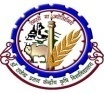   Phone No : 06274-240266Weather parameters25 July26 July27 July28 July29 JulyRemarksRainfall(mm)2010101510Light to mediumMax. T (°C)3332323131Maximum temperature will remain between 31-33°C and the minimum between 26-28°C.Mini. T (°C)2727282726Maximum temperature will remain between 31-33°C and the minimum between 26-28°C.Cloud cover (okta)77888Mainly cloudy skyMax Relative Humidity (%)9590959595Min Relative Humidity (%)6060656565Wind speed (kmph)1010101010Wind direction(deg)WesterlyWesterlyWesterlyWesterlyWesterlyWesterlyCropPhenophases Advisory (Based on weather forecast)PaddyTransplantingIn view of rainfall in the forecasted period, priority should be given for transplanting of rice in low/medium land areas. Application of 30 kg Nitrogen, 60 kg Phosphorus and 40 kg Potassium for medium duration paddy and 25 kg Nitrogen, 40 kg Phosphorus and 30 kg Potassium for early varieties with 25 kg Zinc Sulphate or 15 kg chelated Zinc per hectare is advised during land preparation. Weeding is also suggested in 20-25 days old paddy crop.Kharif onionLand preparationLand preparation is advised for kharif onion. Application of 150-200 quintals of cow dung per hectare is suggested during land preparation. For healthy seedlings, weeding is advised in onion nursery in regular bases. LobiaSowingFarmers are advised to complete the sowing of lobia crop in this weekend. Pusa barsaati, Pusa do fasali, Pusa komal, Nerandra lobiya-1 and Selection-263 varieties are recommended for sowing in north Bihar. Seed rate@20-25 kg/hectare with planting distance 60X45 cm is advised.ChiliNursery sowingNursery sowing of chili in raised seedbed is advised. Improved varieties such as Pant mirch-3, Krishna, Arka lohit, Pusa jwala, Pusa sadabahar, Punjab lal, Kashi anmol and Hybrid varieties such as Agni rekha, Kalyanpur chaman, Kalyanpur chamatkar, BSS-267 of chili are recommended for sowing in North Bihar. Seeds should be treated with Thiram75% dust before sowing. YambeanSowingSowing of yam bean is advised in upland areas. Rajendra Mishrikand-1 and Rajendra Mishrikand-2 varieties are recommended for sowing in North Bihar. Green gram/Black gramSowingSowing of Green gram (Mung bean) & Black gram (Urd) is advised in the upland areas. Application of 20 kg Nitrogen, 45 kg Phosphorus, 20kg Potash and 20 kg sulphur/ha is advised during land preparation. HUM-16 variety for Mung bean and Pant Urd-19, Pant Urd-31, Uttra and Navin varieties for Urd are recommended for sowing in North Bihar. Treated seed with rhizobium culture should be applied. Seed rate@20-25 kg/hectare with planting distance 30X10 cm is advised.   Pigeon Pea (Arhar)SowingSowing of Pigeon pea in upland areas is advised. Bahar, Pusa-9, Narendra Arher-1, Rajendra Arher-1 and Maalvia-13 varieties of pigeon pea are recommended for sowing in North Bihar. Kharif maizeEarly vegetative to Knee high stageIn the kharif maize crop which is in 30-35 days stage, it is advised to do the earthing-up operation after removing weeds from the fields and application of 40 kg urea per hectare is suggested.GRAMIN KRISHI MAUSAM SEWA (GKMS)AGRO-METEOROLOGY DIVISIONDr. Rajendra Prasad Central Agricultural University, Pusa Samastipur, Bihar -848 125GRAMIN KRISHI MAUSAM SEWA (GKMS)AGRO-METEOROLOGY DIVISIONDr. Rajendra Prasad Central Agricultural University, Pusa Samastipur, Bihar -848 125GRAMIN KRISHI MAUSAM SEWA (GKMS)AGRO-METEOROLOGY DIVISIONDr. Rajendra Prasad Central Agricultural University, Pusa Samastipur, Bihar -848 125Bulletin No. 53Date: Tuesday, 24 July, 2018  Phone No : 06274-240266Weather parameters25 July26 July27 July28 July29 JulyRemarksRainfall(mm)2010101510Light to mediumMax. T (°C)3332323131Maximum temperature will remain between 31-33°C and the minimum between 25-28°C.Mini. T (°C)2827272625Maximum temperature will remain between 31-33°C and the minimum between 25-28°C.Cloud cover (okta)77888Mainly cloudy skyMax Relative Humidity (%)9590959595Min Relative Humidity (%)6060656565Wind speed (kmph)1010101010Wind direction(deg)EasterlyWesterlyWesterlyWesterlyEasterlyWesterly/EasterlyCropPhenophases Advisory (Based on weather forecast)PaddyTransplantingIn view of rainfall in the forecasted period, priority should be given for transplanting of rice in low/medium land areas. Application of 30 kg Nitrogen, 60 kg Phosphorus and 40 kg Potassium for medium duration paddy and 25 kg Nitrogen, 40 kg Phosphorus and 30 kg Potassium for early varieties with 25 kg Zinc Sulphate or 15 kg chelated Zinc per hectare is advised during land preparation. Weeding is also suggested in 20-25 days old paddy crop.Kharif onionLand preparationLand preparation is advised for kharif onion. Application of 150-200 quintals of cow dung per hectare is suggested during land preparation. For healthy seedlings, weeding is advised in onion nursery in regular bases. LobiaSowingFarmers are advised to complete the sowing of lobia crop in this weekend. Pusa barsaati, Pusa do fasali, Pusa komal, Nerandra lobiya-1 and Selection-263 varieties are recommended for sowing in north Bihar. Seed rate@20-25 kg/hectare with planting distance 60X45 cm is advised.ChiliNursery sowingNursery sowing of chili in raised seedbed is advised. Improved varieties such as Pant mirch-3, Krishna, Arka lohit, Pusa jwala, Pusa sadabahar, Punjab lal, Kashi anmol and Hybrid varieties such as Agni rekha, Kalyanpur chaman, Kalyanpur chamatkar, BSS-267 of chili are recommended for sowing in North Bihar. Seeds should be treated with Thiram75% dust before sowing. YambeanSowingSowing of yam bean is advised in upland areas. Rajendra Mishrikand-1 and Rajendra Mishrikand-2 varieties are recommended for sowing in North Bihar. Green gram/Black gramSowingSowing of Green gram (Mung bean) & Black gram (Urd) is advised in the upland areas. Application of 20 kg Nitrogen, 45 kg Phosphorus, 20kg Potash and 20 kg sulphur/ha is advised during land preparation. HUM-16 variety for Mung bean and Pant Urd-19, Pant Urd-31, Uttra and Navin varieties for Urd are recommended for sowing in North Bihar. Treated seed with rhizobium culture should be applied. Seed rate@20-25 kg/hectare with planting distance 30X10 cm is advised.   Pigeon Pea (Arhar)SowingSowing of Pigeon pea in upland areas is advised. Bahar, Pusa-9, Narendra Arher-1, Rajendra Arher-1 and Maalvia-13 varieties of pigeon pea are recommended for sowing in North Bihar. Kharif maizeEarly vegetative to Knee high stageIn the kharif maize crop which is in 30-35 days stage, it is advised to do the earthing-up operation after removing weeds from the fields and application of 40 kg urea per hectare is suggested.GRAMIN KRISHI MAUSAM SEWA (GKMS)AGRO-METEOROLOGY DIVISIONDr. Rajendra Prasad Central Agricultural University, Pusa Samastipur, Bihar -848 125GRAMIN KRISHI MAUSAM SEWA (GKMS)AGRO-METEOROLOGY DIVISIONDr. Rajendra Prasad Central Agricultural University, Pusa Samastipur, Bihar -848 125GRAMIN KRISHI MAUSAM SEWA (GKMS)AGRO-METEOROLOGY DIVISIONDr. Rajendra Prasad Central Agricultural University, Pusa Samastipur, Bihar -848 125Bulletin No. 53Date: Tuesday, 24 July, 2018  Phone No : 06274-240266Weather parameters25 July26 July27 July28 July29 JulyRemarksRainfall(mm)4010102015Light to mediumMax. T (°C)3433333230Maximum temperature will remain between 30-34°C and the minimum between 25-28°C.Mini. T (°C)2827272625Maximum temperature will remain between 30-34°C and the minimum between 25-28°C.Cloud cover (okta)77888Mainly cloudy skyMax Relative Humidity (%)9590959595Min Relative Humidity (%)6060656565Wind speed (kmph)1010101010Wind direction(deg)EasterlyWesterlyWesterlyWesterlyEasterlyWesterly/EasterlyCropPhenophases Advisory (Based on weather forecast)PaddyTransplantingIn view of rainfall in the forecasted period, priority should be given for transplanting of rice in low/medium land areas. Application of 30 kg Nitrogen, 60 kg Phosphorus and 40 kg Potassium for medium duration paddy and 25 kg Nitrogen, 40 kg Phosphorus and 30 kg Potassium for early varieties with 25 kg Zinc Sulphate or 15 kg chelated Zinc per hectare is advised during land preparation. Weeding is also suggested in 20-25 days old paddy crop.Kharif onionLand preparationLand preparation is advised for kharif onion. Application of 150-200 quintals of cow dung per hectare is suggested during land preparation. For healthy seedlings, weeding is advised in onion nursery in regular bases. LobiaSowingFarmers are advised to complete the sowing of lobia crop in this weekend. Pusa barsaati, Pusa do fasali, Pusa komal, Nerandra lobiya-1 and Selection-263 varieties are recommended for sowing in north Bihar. Seed rate@20-25 kg/hectare with planting distance 60X45 cm is advised.ChiliNursery sowingNursery sowing of chili in raised seedbed is advised. Improved varieties such as Pant mirch-3, Krishna, Arka lohit, Pusa jwala, Pusa sadabahar, Punjab lal, Kashi anmol and Hybrid varieties such as Agni rekha, Kalyanpur chaman, Kalyanpur chamatkar, BSS-267 of chili are recommended for sowing in North Bihar. Seeds should be treated with Thiram75% dust before sowing. YambeanSowingSowing of yam bean is advised in upland areas. Rajendra Mishrikand-1 and Rajendra Mishrikand-2 varieties are recommended for sowing in North Bihar. Green gram/Black gramSowingSowing of Green gram (Mung bean) & Black gram (Urd) is advised in the upland areas. Application of 20 kg Nitrogen, 45 kg Phosphorus, 20kg Potash and 20 kg sulphur/ha is advised during land preparation. HUM-16 variety for Mung bean and Pant Urd-19, Pant Urd-31, Uttra and Navin varieties for Urd are recommended for sowing in North Bihar. Treated seed with rhizobium culture should be applied. Seed rate@20-25 kg/hectare with planting distance 30X10 cm is advised.   Pigeon Pea (Arhar)SowingSowing of Pigeon pea in upland areas is advised. Bahar, Pusa-9, Narendra Arher-1, Rajendra Arher-1 and Maalvia-13 varieties of pigeon pea are recommended for sowing in North Bihar. Kharif maizeEarly vegetative to Knee high stageIn the kharif maize crop which is in 30-35 days stage, it is advised to do the earthing-up operation after removing weeds from the fields and application of 40 kg urea per hectare is suggested.GRAMIN KRISHI MAUSAM SEWA (GKMS)AGRO-METEOROLOGY DIVISIONDr. Rajendra Prasad Central Agricultural University, Pusa Samastipur, Bihar -848 125GRAMIN KRISHI MAUSAM SEWA (GKMS)AGRO-METEOROLOGY DIVISIONDr. Rajendra Prasad Central Agricultural University, Pusa Samastipur, Bihar -848 125GRAMIN KRISHI MAUSAM SEWA (GKMS)AGRO-METEOROLOGY DIVISIONDr. Rajendra Prasad Central Agricultural University, Pusa Samastipur, Bihar -848 125Bulletin No. 53Date: Tuesday, 24 July, 2018  Phone No : 06274-240266Weather parameters25 July26 July27 July28 July29 JulyRemarksRainfall(mm)2010102015Light to mediumMax. T (°C)3433333230Maximum temperature will remain between 30-34°C and the minimum between 25-28°C.Mini. T (°C)2827272625Maximum temperature will remain between 30-34°C and the minimum between 25-28°C.Cloud cover (okta)77888Mainly cloudy skyMax Relative Humidity (%)9590959595Min Relative Humidity (%)6060656565Wind speed (kmph)1010101010Wind direction(deg)EasterlyWesterlyWesterlyWesterlyEasterlyWesterly/EasterlyCropPhenophases Advisory (Based on weather forecast)PaddyTransplantingIn view of rainfall in the forecasted period, priority should be given for transplanting of rice in low/medium land areas. Application of 30 kg Nitrogen, 60 kg Phosphorus and 40 kg Potassium for medium duration paddy and 25 kg Nitrogen, 40 kg Phosphorus and 30 kg Potassium for early varieties with 25 kg Zinc Sulphate or 15 kg chelated Zinc per hectare is advised during land preparation. Weeding is also suggested in 20-25 days old paddy crop.Kharif onionLand preparationLand preparation is advised for kharif onion. Application of 150-200 quintals of cow dung per hectare is suggested during land preparation. For healthy seedlings, weeding is advised in onion nursery in regular bases. LobiaSowingFarmers are advised to complete the sowing of lobia crop in this weekend. Pusa barsaati, Pusa do fasali, Pusa komal, Nerandra lobiya-1 and Selection-263 varieties are recommended for sowing in north Bihar. Seed rate@20-25 kg/hectare with planting distance 60X45 cm is advised.ChiliNursery sowingNursery sowing of chili in raised seedbed is advised. Improved varieties such as Pant mirch-3, Krishna, Arka lohit, Pusa jwala, Pusa sadabahar, Punjab lal, Kashi anmol and Hybrid varieties such as Agni rekha, Kalyanpur chaman, Kalyanpur chamatkar, BSS-267 of chili are recommended for sowing in North Bihar. Seeds should be treated with Thiram75% dust before sowing. YambeanSowingSowing of yam bean is advised in upland areas. Rajendra Mishrikand-1 and Rajendra Mishrikand-2 varieties are recommended for sowing in North Bihar. Green gram/Black gramSowingSowing of Green gram (Mung bean) & Black gram (Urd) is advised in the upland areas. Application of 20 kg Nitrogen, 45 kg Phosphorus, 20kg Potash and 20 kg sulphur/ha is advised during land preparation. HUM-16 variety for Mung bean and Pant Urd-19, Pant Urd-31, Uttra and Navin varieties for Urd are recommended for sowing in North Bihar. Treated seed with rhizobium culture should be applied. Seed rate@20-25 kg/hectare with planting distance 30X10 cm is advised.   Pigeon Pea (Arhar)SowingSowing of Pigeon pea in upland areas is advised. Bahar, Pusa-9, Narendra Arher-1, Rajendra Arher-1 and Maalvia-13 varieties of pigeon pea are recommended for sowing in North Bihar. Kharif maizeEarly vegetative to Knee high stageIn the kharif maize crop which is in 30-35 days stage, it is advised to do the earthing-up operation after removing weeds from the fields and application of 40 kg urea per hectare is suggested.GRAMIN KRISHI MAUSAM SEWA (GKMS)AGRO-METEOROLOGY DIVISIONDr. Rajendra Prasad Central Agricultural University, Pusa Samastipur, Bihar -848 125GRAMIN KRISHI MAUSAM SEWA (GKMS)AGRO-METEOROLOGY DIVISIONDr. Rajendra Prasad Central Agricultural University, Pusa Samastipur, Bihar -848 125GRAMIN KRISHI MAUSAM SEWA (GKMS)AGRO-METEOROLOGY DIVISIONDr. Rajendra Prasad Central Agricultural University, Pusa Samastipur, Bihar -848 125Bulletin No. 53Date: Tuesday, 24 July, 2018  Phone No : 06274-240266Weather parameters25 July26 July27 July28 July29 JulyRemarksRainfall(mm)3015151510Light to mediumMax. T (°C)3332323131Maximum temperature will remain between 31-33°C and the minimum between 25-27°C.Mini. T (°C)2727272625Maximum temperature will remain between 31-33°C and the minimum between 25-27°C.Cloud cover (okta)77888Mainly cloudy skyMax Relative Humidity (%)9590959595Min Relative Humidity (%)6060656565Wind speed (kmph)1010101010Wind direction(deg)EasterlyWesterlyWesterlyWesterlyEasterlyWesterly/EasterlyCropPhenophases Advisory (Based on weather forecast)PaddyTransplantingIn view of rainfall in the forecasted period, priority should be given for transplanting of rice in low/medium land areas. Application of 30 kg Nitrogen, 60 kg Phosphorus and 40 kg Potassium for medium duration paddy and 25 kg Nitrogen, 40 kg Phosphorus and 30 kg Potassium for early varieties with 25 kg Zinc Sulphate or 15 kg chelated Zinc per hectare is advised during land preparation. Weeding is also suggested in 20-25 days old paddy crop.Kharif onionLand preparationLand preparation is advised for kharif onion. Application of 150-200 quintals of cow dung per hectare is suggested during land preparation. For healthy seedlings, weeding is advised in onion nursery in regular bases. LobiaSowingFarmers are advised to complete the sowing of lobia crop in this weekend. Pusa barsaati, Pusa do fasali, Pusa komal, Nerandra lobiya-1 and Selection-263 varieties are recommended for sowing in north Bihar. Seed rate@20-25 kg/hectare with planting distance 60X45 cm is advised.ChiliNursery sowingNursery sowing of chili in raised seedbed is advised. Improved varieties such as Pant mirch-3, Krishna, Arka lohit, Pusa jwala, Pusa sadabahar, Punjab lal, Kashi anmol and Hybrid varieties such as Agni rekha, Kalyanpur chaman, Kalyanpur chamatkar, BSS-267 of chili are recommended for sowing in North Bihar. Seeds should be treated with Thiram75% dust before sowing. YambeanSowingSowing of yam bean is advised in upland areas. Rajendra Mishrikand-1 and Rajendra Mishrikand-2 varieties are recommended for sowing in North Bihar. Green gram/Black gramSowingSowing of Green gram (Mung bean) & Black gram (Urd) is advised in the upland areas. Application of 20 kg Nitrogen, 45 kg Phosphorus, 20kg Potash and 20 kg sulphur/ha is advised during land preparation. HUM-16 variety for Mung bean and Pant Urd-19, Pant Urd-31, Uttra and Navin varieties for Urd are recommended for sowing in North Bihar. Treated seed with rhizobium culture should be applied. Seed rate@20-25 kg/hectare with planting distance 30X10 cm is advised.   Pigeon Pea (Arhar)SowingSowing of Pigeon pea in upland areas is advised. Bahar, Pusa-9, Narendra Arher-1, Rajendra Arher-1 and Maalvia-13 varieties of pigeon pea are recommended for sowing in North Bihar. Kharif maizeEarly vegetative to Knee high stageIn the kharif maize crop which is in 30-35 days stage, it is advised to do the earthing-up operation after removing weeds from the fields and application of 40 kg urea per hectare is suggested.GRAMIN KRISHI MAUSAM SEWA (GKMS)AGRO-METEOROLOGY DIVISIONDr. Rajendra Prasad Central Agricultural University, Pusa Samastipur, Bihar -848 125GRAMIN KRISHI MAUSAM SEWA (GKMS)AGRO-METEOROLOGY DIVISIONDr. Rajendra Prasad Central Agricultural University, Pusa Samastipur, Bihar -848 125GRAMIN KRISHI MAUSAM SEWA (GKMS)AGRO-METEOROLOGY DIVISIONDr. Rajendra Prasad Central Agricultural University, Pusa Samastipur, Bihar -848 125Bulletin No. 53Date: Tuesday, 24 July, 2018  Phone No : 06274-240266Weather parameters25 July26 July27 July28 July29 JulyRemarksRainfall(mm)2010101510Light to mediumMax. T (°C)3332323131Maximum temperature will remain between 31-33°C and the minimum between 25-28°C.Mini. T (°C)2828272625Maximum temperature will remain between 31-33°C and the minimum between 25-28°C.Cloud cover (okta)77888Mainly cloudy skyMax Relative Humidity (%)9590959595Min Relative Humidity (%)6060656565Wind speed (kmph)1010101010Wind direction(deg)EasterlyWesterlyWesterlyWesterlyEasterlyWesterly/EasterlyCropPhenophases Advisory (Based on weather forecast)PaddyTransplantingIn view of rainfall in the forecasted period, priority should be given for transplanting of rice in low/medium land areas. Application of 30 kg Nitrogen, 60 kg Phosphorus and 40 kg Potassium for medium duration paddy and 25 kg Nitrogen, 40 kg Phosphorus and 30 kg Potassium for early varieties with 25 kg Zinc Sulphate or 15 kg chelated Zinc per hectare is advised during land preparation. Weeding is also suggested in 20-25 days old paddy crop.Kharif onionLand preparationLand preparation is advised for kharif onion. Application of 150-200 quintals of cow dung per hectare is suggested during land preparation. For healthy seedlings, weeding is advised in onion nursery in regular bases. LobiaSowingFarmers are advised to complete the sowing of lobia crop in this weekend. Pusa barsaati, Pusa do fasali, Pusa komal, Nerandra lobiya-1 and Selection-263 varieties are recommended for sowing in north Bihar. Seed rate@20-25 kg/hectare with planting distance 60X45 cm is advised.ChiliNursery sowingNursery sowing of chili in raised seedbed is advised. Improved varieties such as Pant mirch-3, Krishna, Arka lohit, Pusa jwala, Pusa sadabahar, Punjab lal, Kashi anmol and Hybrid varieties such as Agni rekha, Kalyanpur chaman, Kalyanpur chamatkar, BSS-267 of chili are recommended for sowing in North Bihar. Seeds should be treated with Thiram75% dust before sowing. YambeanSowingSowing of yam bean is advised in upland areas. Rajendra Mishrikand-1 and Rajendra Mishrikand-2 varieties are recommended for sowing in North Bihar. Green gram/Black gramSowingSowing of Green gram (Mung bean) & Black gram (Urd) is advised in the upland areas. Application of 20 kg Nitrogen, 45 kg Phosphorus, 20kg Potash and 20 kg sulphur/ha is advised during land preparation. HUM-16 variety for Mung bean and Pant Urd-19, Pant Urd-31, Uttra and Navin varieties for Urd are recommended for sowing in North Bihar. Treated seed with rhizobium culture should be applied. Seed rate@20-25 kg/hectare with planting distance 30X10 cm is advised.   Pigeon Pea (Arhar)SowingSowing of Pigeon pea in upland areas is advised. Bahar, Pusa-9, Narendra Arher-1, Rajendra Arher-1 and Maalvia-13 varieties of pigeon pea are recommended for sowing in North Bihar. Kharif maizeEarly vegetative to Knee high stageIn the kharif maize crop which is in 30-35 days stage, it is advised to do the earthing-up operation after removing weeds from the fields and application of 40 kg urea per hectare is suggested.GRAMIN KRISHI MAUSAM SEWA (GKMS)AGRO-METEOROLOGY DIVISIONDr. Rajendra Prasad Central Agricultural University, Pusa Samastipur, Bihar -848 125GRAMIN KRISHI MAUSAM SEWA (GKMS)AGRO-METEOROLOGY DIVISIONDr. Rajendra Prasad Central Agricultural University, Pusa Samastipur, Bihar -848 125GRAMIN KRISHI MAUSAM SEWA (GKMS)AGRO-METEOROLOGY DIVISIONDr. Rajendra Prasad Central Agricultural University, Pusa Samastipur, Bihar -848 125Bulletin No. 53Date: Tuesday, 24 July, 2018  Phone No : 06274-240266Weather parameters25 July26 July27 July28 July29 JulyRemarksRainfall(mm)2010101510Light to mediumMax. T (°C)3433323131Maximum temperature will remain between 31-34°C and the minimum between 25-28°C.Mini. T (°C)2828272625Maximum temperature will remain between 31-34°C and the minimum between 25-28°C.Cloud cover (okta)77888Mainly cloudy skyMax Relative Humidity (%)9590959595Min Relative Humidity (%)6060656565Wind speed (kmph)1010101010Wind direction(deg)EasterlyWesterlyWesterlyWesterlyEasterlyWesterly/EasterlyCropPhenophases Advisory (Based on weather forecast)PaddyTransplantingIn view of rainfall in the forecasted period, priority should be given for transplanting of rice in low/medium land areas. Application of 30 kg Nitrogen, 60 kg Phosphorus and 40 kg Potassium for medium duration paddy and 25 kg Nitrogen, 40 kg Phosphorus and 30 kg Potassium for early varieties with 25 kg Zinc Sulphate or 15 kg chelated Zinc per hectare is advised during land preparation. Weeding is also suggested in 20-25 days old paddy crop.Kharif onionLand preparationLand preparation is advised for kharif onion. Application of 150-200 quintals of cow dung per hectare is suggested during land preparation. For healthy seedlings, weeding is advised in onion nursery in regular bases. LobiaSowingFarmers are advised to complete the sowing of lobia crop in this weekend. Pusa barsaati, Pusa do fasali, Pusa komal, Nerandra lobiya-1 and Selection-263 varieties are recommended for sowing in north Bihar. Seed rate@20-25 kg/hectare with planting distance 60X45 cm is advised.ChiliNursery sowingNursery sowing of chili in raised seedbed is advised. Improved varieties such as Pant mirch-3, Krishna, Arka lohit, Pusa jwala, Pusa sadabahar, Punjab lal, Kashi anmol and Hybrid varieties such as Agni rekha, Kalyanpur chaman, Kalyanpur chamatkar, BSS-267 of chili are recommended for sowing in North Bihar. Seeds should be treated with Thiram75% dust before sowing. YambeanSowingSowing of yam bean is advised in upland areas. Rajendra Mishrikand-1 and Rajendra Mishrikand-2 varieties are recommended for sowing in North Bihar. Green gram/Black gramSowingSowing of Green gram (Mung bean) & Black gram (Urd) is advised in the upland areas. Application of 20 kg Nitrogen, 45 kg Phosphorus, 20kg Potash and 20 kg sulphur/ha is advised during land preparation. HUM-16 variety for Mung bean and Pant Urd-19, Pant Urd-31, Uttra and Navin varieties for Urd are recommended for sowing in North Bihar. Treated seed with rhizobium culture should be applied. Seed rate@20-25 kg/hectare with planting distance 30X10 cm is advised.   Pigeon Pea (Arhar)SowingSowing of Pigeon pea in upland areas is advised. Bahar, Pusa-9, Narendra Arher-1, Rajendra Arher-1 and Maalvia-13 varieties of pigeon pea are recommended for sowing in North Bihar. Kharif maizeEarly vegetative to Knee high stageIn the kharif maize crop which is in 30-35 days stage, it is advised to do the earthing-up operation after removing weeds from the fields and application of 40 kg urea per hectare is suggested.GRAMIN KRISHI MAUSAM SEWA (GKMS)AGRO-METEOROLOGY DIVISIONDr. Rajendra Prasad Central Agricultural University, Pusa Samastipur, Bihar -848 125GRAMIN KRISHI MAUSAM SEWA (GKMS)AGRO-METEOROLOGY DIVISIONDr. Rajendra Prasad Central Agricultural University, Pusa Samastipur, Bihar -848 125GRAMIN KRISHI MAUSAM SEWA (GKMS)AGRO-METEOROLOGY DIVISIONDr. Rajendra Prasad Central Agricultural University, Pusa Samastipur, Bihar -848 125Bulletin No. 53Date: Tuesday, 24 July, 2018  Phone No : 06274-240266Weather parameters25 July26 July27 July28 July29 JulyRemarksRainfall(mm)2010101510Light to mediumMax. T (°C)3433323130Maximum temperature will remain between 30-34°C and the minimum between 25-28°C.Mini. T (°C)2828272625Maximum temperature will remain between 30-34°C and the minimum between 25-28°C.Cloud cover (okta)77888Mainly cloudy skyMax Relative Humidity (%)9590959595Min Relative Humidity (%)6060656565Wind speed (kmph)1010101010Wind direction(deg)EasterlyWesterlyWesterlyWesterlyEasterlyWesterly/EasterlyCropPhenophases Advisory (Based on weather forecast)PaddyTransplantingIn view of rainfall in the forecasted period, priority should be given for transplanting of rice in low/medium land areas. Application of 30 kg Nitrogen, 60 kg Phosphorus and 40 kg Potassium for medium duration paddy and 25 kg Nitrogen, 40 kg Phosphorus and 30 kg Potassium for early varieties with 25 kg Zinc Sulphate or 15 kg chelated Zinc per hectare is advised during land preparation. Weeding is also suggested in 20-25 days old paddy crop.Kharif onionLand preparationLand preparation is advised for kharif onion. Application of 150-200 quintals of cow dung per hectare is suggested during land preparation. For healthy seedlings, weeding is advised in onion nursery in regular bases. LobiaSowingFarmers are advised to complete the sowing of lobia crop in this weekend. Pusa barsaati, Pusa do fasali, Pusa komal, Nerandra lobiya-1 and Selection-263 varieties are recommended for sowing in north Bihar. Seed rate@20-25 kg/hectare with planting distance 60X45 cm is advised.ChiliNursery sowingNursery sowing of chili in raised seedbed is advised. Improved varieties such as Pant mirch-3, Krishna, Arka lohit, Pusa jwala, Pusa sadabahar, Punjab lal, Kashi anmol and Hybrid varieties such as Agni rekha, Kalyanpur chaman, Kalyanpur chamatkar, BSS-267 of chili are recommended for sowing in North Bihar. Seeds should be treated with Thiram75% dust before sowing. YambeanSowingSowing of yam bean is advised in upland areas. Rajendra Mishrikand-1 and Rajendra Mishrikand-2 varieties are recommended for sowing in North Bihar. Green gram/Black gramSowingSowing of Green gram (Mung bean) & Black gram (Urd) is advised in the upland areas. Application of 20 kg Nitrogen, 45 kg Phosphorus, 20kg Potash and 20 kg sulphur/ha is advised during land preparation. HUM-16 variety for Mung bean and Pant Urd-19, Pant Urd-31, Uttra and Navin varieties for Urd are recommended for sowing in North Bihar. Treated seed with rhizobium culture should be applied. Seed rate@20-25 kg/hectare with planting distance 30X10 cm is advised.   Pigeon Pea (Arhar)SowingSowing of Pigeon pea in upland areas is advised. Bahar, Pusa-9, Narendra Arher-1, Rajendra Arher-1 and Maalvia-13 varieties of pigeon pea are recommended for sowing in North Bihar. Kharif maizeEarly vegetative to Knee high stageIn the kharif maize crop which is in 30-35 days stage, it is advised to do the earthing-up operation after removing weeds from the fields and application of 40 kg urea per hectare is suggested.GRAMIN KRISHI MAUSAM SEWA (GKMS)AGRO-METEOROLOGY DIVISIONDr. Rajendra Prasad Central Agricultural University, Pusa Samastipur, Bihar -848 125GRAMIN KRISHI MAUSAM SEWA (GKMS)AGRO-METEOROLOGY DIVISIONDr. Rajendra Prasad Central Agricultural University, Pusa Samastipur, Bihar -848 125GRAMIN KRISHI MAUSAM SEWA (GKMS)AGRO-METEOROLOGY DIVISIONDr. Rajendra Prasad Central Agricultural University, Pusa Samastipur, Bihar -848 125Bulletin No. 53Date: Tuesday, 24 July, 2018  Phone No : 06274-240266Weather parameters25 July26 July27 July28 July29 JulyRemarksRainfall(mm)2010101510Light to mediumMax. T (°C)3332323130Maximum temperature will remain between 31-33°C and the minimum between 25-28°C.Mini. T (°C)2828272625Maximum temperature will remain between 31-33°C and the minimum between 25-28°C.Cloud cover (okta)77888Mainly cloudy skyMax Relative Humidity (%)9590959595Min Relative Humidity (%)6060656565Wind speed (kmph)1010101010Wind direction(deg)EasterlyWesterlyWesterlyWesterlyEasterlyWesterly/EasterlyCropPhenophases Advisory (Based on weather forecast)PaddyTransplantingIn view of rainfall in the forecasted period, priority should be given for transplanting of rice in low/medium land areas. Application of 30 kg Nitrogen, 60 kg Phosphorus and 40 kg Potassium for medium duration paddy and 25 kg Nitrogen, 40 kg Phosphorus and 30 kg Potassium for early varieties with 25 kg Zinc Sulphate or 15 kg chelated Zinc per hectare is advised during land preparation. Weeding is also suggested in 20-25 days old paddy crop.Kharif onionLand preparationLand preparation is advised for kharif onion. Application of 150-200 quintals of cow dung per hectare is suggested during land preparation. For healthy seedlings, weeding is advised in onion nursery in regular bases. LobiaSowingFarmers are advised to complete the sowing of lobia crop in this weekend. Pusa barsaati, Pusa do fasali, Pusa komal, Nerandra lobiya-1 and Selection-263 varieties are recommended for sowing in north Bihar. Seed rate@20-25 kg/hectare with planting distance 60X45 cm is advised.ChiliNursery sowingNursery sowing of chili in raised seedbed is advised. Improved varieties such as Pant mirch-3, Krishna, Arka lohit, Pusa jwala, Pusa sadabahar, Punjab lal, Kashi anmol and Hybrid varieties such as Agni rekha, Kalyanpur chaman, Kalyanpur chamatkar, BSS-267 of chili are recommended for sowing in North Bihar. Seeds should be treated with Thiram75% dust before sowing. YambeanSowingSowing of yam bean is advised in upland areas. Rajendra Mishrikand-1 and Rajendra Mishrikand-2 varieties are recommended for sowing in North Bihar. Green gram/Black gramSowingSowing of Green gram (Mung bean) & Black gram (Urd) is advised in the upland areas. Application of 20 kg Nitrogen, 45 kg Phosphorus, 20kg Potash and 20 kg sulphur/ha is advised during land preparation. HUM-16 variety for Mung bean and Pant Urd-19, Pant Urd-31, Uttra and Navin varieties for Urd are recommended for sowing in North Bihar. Treated seed with rhizobium culture should be applied. Seed rate@20-25 kg/hectare with planting distance 30X10 cm is advised.   Pigeon Pea (Arhar)SowingSowing of Pigeon pea in upland areas is advised. Bahar, Pusa-9, Narendra Arher-1, Rajendra Arher-1 and Maalvia-13 varieties of pigeon pea are recommended for sowing in North Bihar. Kharif maizeEarly vegetative to Knee high stageIn the kharif maize crop which is in 30-35 days stage, it is advised to do the earthing-up operation after removing weeds from the fields and application of 40 kg urea per hectare is suggested.GRAMIN KRISHI MAUSAM SEWA (GKMS)AGRO-METEOROLOGY DIVISIONDr. Rajendra Prasad Central Agricultural University, Pusa Samastipur, Bihar -848 125GRAMIN KRISHI MAUSAM SEWA (GKMS)AGRO-METEOROLOGY DIVISIONDr. Rajendra Prasad Central Agricultural University, Pusa Samastipur, Bihar -848 125GRAMIN KRISHI MAUSAM SEWA (GKMS)AGRO-METEOROLOGY DIVISIONDr. Rajendra Prasad Central Agricultural University, Pusa Samastipur, Bihar -848 125Bulletin No. 53Date: Tuesday, 24 July, 2018  Phone No : 06274-240266Weather parameters25 July26 July27 July28 July29 JulyRemarksRainfall(mm)3015151510Light to mediumMax. T (°C)3332323131Maximum temperature will remain between 31-33°C and the minimum between 25-27°C.Mini. T (°C)2727272625Maximum temperature will remain between 31-33°C and the minimum between 25-27°C.Cloud cover (okta)77888Mainly cloudy skyMax Relative Humidity (%)9590959595Min Relative Humidity (%)6060656565Wind speed (kmph)1010101010Wind direction(deg)EasterlyWesterlyWesterlyWesterlyEasterlyWesterly/EasterlyCropPhenophases Advisory (Based on weather forecast)PaddyTransplantingIn view of rainfall in the forecasted period, priority should be given for transplanting of rice in low/medium land areas. Application of 30 kg Nitrogen, 60 kg Phosphorus and 40 kg Potassium for medium duration paddy and 25 kg Nitrogen, 40 kg Phosphorus and 30 kg Potassium for early varieties with 25 kg Zinc Sulphate or 15 kg chelated Zinc per hectare is advised during land preparation. Weeding is also suggested in 20-25 days old paddy crop.Kharif onionLand preparationLand preparation is advised for kharif onion. Application of 150-200 quintals of cow dung per hectare is suggested during land preparation. For healthy seedlings, weeding is advised in onion nursery in regular bases. LobiaSowingFarmers are advised to complete the sowing of lobia crop in this weekend. Pusa barsaati, Pusa do fasali, Pusa komal, Nerandra lobiya-1 and Selection-263 varieties are recommended for sowing in north Bihar. Seed rate@20-25 kg/hectare with planting distance 60X45 cm is advised.ChiliNursery sowingNursery sowing of chili in raised seedbed is advised. Improved varieties such as Pant mirch-3, Krishna, Arka lohit, Pusa jwala, Pusa sadabahar, Punjab lal, Kashi anmol and Hybrid varieties such as Agni rekha, Kalyanpur chaman, Kalyanpur chamatkar, BSS-267 of chili are recommended for sowing in North Bihar. Seeds should be treated with Thiram75% dust before sowing. YambeanSowingSowing of yam bean is advised in upland areas. Rajendra Mishrikand-1 and Rajendra Mishrikand-2 varieties are recommended for sowing in North Bihar. Green gram/Black gramSowingSowing of Green gram (Mung bean) & Black gram (Urd) is advised in the upland areas. Application of 20 kg Nitrogen, 45 kg Phosphorus, 20kg Potash and 20 kg sulphur/ha is advised during land preparation. HUM-16 variety for Mung bean and Pant Urd-19, Pant Urd-31, Uttra and Navin varieties for Urd are recommended for sowing in North Bihar. Treated seed with rhizobium culture should be applied. Seed rate@20-25 kg/hectare with planting distance 30X10 cm is advised.   Pigeon Pea (Arhar)SowingSowing of Pigeon pea in upland areas is advised. Bahar, Pusa-9, Narendra Arher-1, Rajendra Arher-1 and Maalvia-13 varieties of pigeon pea are recommended for sowing in North Bihar. Kharif maizeEarly vegetative to Knee high stageIn the kharif maize crop which is in 30-35 days stage, it is advised to do the earthing-up operation after removing weeds from the fields and application of 40 kg urea per hectare is suggested.GRAMIN KRISHI MAUSAM SEWA (GKMS)AGRO-METEOROLOGY DIVISIONDr. Rajendra Prasad Central Agricultural University, Pusa Samastipur, Bihar -848 125GRAMIN KRISHI MAUSAM SEWA (GKMS)AGRO-METEOROLOGY DIVISIONDr. Rajendra Prasad Central Agricultural University, Pusa Samastipur, Bihar -848 125GRAMIN KRISHI MAUSAM SEWA (GKMS)AGRO-METEOROLOGY DIVISIONDr. Rajendra Prasad Central Agricultural University, Pusa Samastipur, Bihar -848 125Bulletin No. 53Date: Tuesday, 24 July, 2018  Phone No : 06274-240266Weather parameters25 July26 July27 July28 July29 JulyRemarksRainfall(mm)2010102015Light to mediumMax. T (°C)3433333230Maximum temperature will remain between 30-34°C and the minimum between 25-28°C.Mini. T (°C)2827272625Maximum temperature will remain between 30-34°C and the minimum between 25-28°C.Cloud cover (okta)77888Mainly cloudy skyMax Relative Humidity (%)9590959595Min Relative Humidity (%)6060656565Wind speed (kmph)1010101010Wind direction(deg)EasterlyWesterlyWesterlyWesterlyEasterlyWesterly/EasterlyCropPhenophases Advisory (Based on weather forecast)PaddyTransplantingIn view of rainfall in the forecasted period, priority should be given for transplanting of rice in low/medium land areas. Application of 30 kg Nitrogen, 60 kg Phosphorus and 40 kg Potassium for medium duration paddy and 25 kg Nitrogen, 40 kg Phosphorus and 30 kg Potassium for early varieties with 25 kg Zinc Sulphate or 15 kg chelated Zinc per hectare is advised during land preparation. Weeding is also suggested in 20-25 days old paddy crop.Kharif onionLand preparationLand preparation is advised for kharif onion. Application of 150-200 quintals of cow dung per hectare is suggested during land preparation. For healthy seedlings, weeding is advised in onion nursery in regular bases. LobiaSowingFarmers are advised to complete the sowing of lobia crop in this weekend. Pusa barsaati, Pusa do fasali, Pusa komal, Nerandra lobiya-1 and Selection-263 varieties are recommended for sowing in north Bihar. Seed rate@20-25 kg/hectare with planting distance 60X45 cm is advised.ChiliNursery sowingNursery sowing of chili in raised seedbed is advised. Improved varieties such as Pant mirch-3, Krishna, Arka lohit, Pusa jwala, Pusa sadabahar, Punjab lal, Kashi anmol and Hybrid varieties such as Agni rekha, Kalyanpur chaman, Kalyanpur chamatkar, BSS-267 of chili are recommended for sowing in North Bihar. Seeds should be treated with Thiram75% dust before sowing. YambeanSowingSowing of yam bean is advised in upland areas. Rajendra Mishrikand-1 and Rajendra Mishrikand-2 varieties are recommended for sowing in North Bihar. Green gram/Black gramSowingSowing of Green gram (Mung bean) & Black gram (Urd) is advised in the upland areas. Application of 20 kg Nitrogen, 45 kg Phosphorus, 20kg Potash and 20 kg sulphur/ha is advised during land preparation. HUM-16 variety for Mung bean and Pant Urd-19, Pant Urd-31, Uttra and Navin varieties for Urd are recommended for sowing in North Bihar. Treated seed with rhizobium culture should be applied. Seed rate@20-25 kg/hectare with planting distance 30X10 cm is advised.   Pigeon Pea (Arhar)SowingSowing of Pigeon pea in upland areas is advised. Bahar, Pusa-9, Narendra Arher-1, Rajendra Arher-1 and Maalvia-13 varieties of pigeon pea are recommended for sowing in North Bihar. Kharif maizeEarly vegetative to Knee high stageIn the kharif maize crop which is in 30-35 days stage, it is advised to do the earthing-up operation after removing weeds from the fields and application of 40 kg urea per hectare is suggested.GRAMIN KRISHI MAUSAM SEWA (GKMS)AGRO-METEOROLOGY DIVISIONDr. Rajendra Prasad Central Agricultural University, Pusa Samastipur, Bihar -848 125GRAMIN KRISHI MAUSAM SEWA (GKMS)AGRO-METEOROLOGY DIVISIONDr. Rajendra Prasad Central Agricultural University, Pusa Samastipur, Bihar -848 125GRAMIN KRISHI MAUSAM SEWA (GKMS)AGRO-METEOROLOGY DIVISIONDr. Rajendra Prasad Central Agricultural University, Pusa Samastipur, Bihar -848 125Bulletin No. 53Date: Tuesday, 24 July, 2018  Phone No : 06274-240266Weather parameters25 July26 July27 July28 July29 JulyRemarksRainfall(mm)2010101510Light to mediumMax. T (°C)3333323131Maximum temperature will remain between 31-33°C and the minimum between 27-28°C.Mini. T (°C)2827272727Maximum temperature will remain between 31-33°C and the minimum between 27-28°C.Cloud cover (okta)77888Mainly cloudy skyMax Relative Humidity (%)9590959595Min Relative Humidity (%)6060656565Wind speed (kmph)1010101010Wind direction(deg)EasterlyWesterlyWesterlyWesterlyEasterlyWesterly/EasterlyCropPhenophases Advisory (Based on weather forecast)PaddyTransplantingIn view of rainfall in the forecasted period, priority should be given for transplanting of rice in low/medium land areas. Application of 30 kg Nitrogen, 60 kg Phosphorus and 40 kg Potassium for medium duration paddy and 25 kg Nitrogen, 40 kg Phosphorus and 30 kg Potassium for early varieties with 25 kg Zinc Sulphate or 15 kg chelated Zinc per hectare is advised during land preparation. Weeding is also suggested in 20-25 days old paddy crop.Kharif onionLand preparationLand preparation is advised for kharif onion. Application of 150-200 quintals of cow dung per hectare is suggested during land preparation. For healthy seedlings, weeding is advised in onion nursery in regular bases. LobiaSowingFarmers are advised to complete the sowing of lobia crop in this weekend. Pusa barsaati, Pusa do fasali, Pusa komal, Nerandra lobiya-1 and Selection-263 varieties are recommended for sowing in north Bihar. Seed rate@20-25 kg/hectare with planting distance 60X45 cm is advised.ChiliNursery sowingNursery sowing of chili in raised seedbed is advised. Improved varieties such as Pant mirch-3, Krishna, Arka lohit, Pusa jwala, Pusa sadabahar, Punjab lal, Kashi anmol and Hybrid varieties such as Agni rekha, Kalyanpur chaman, Kalyanpur chamatkar, BSS-267 of chili are recommended for sowing in North Bihar. Seeds should be treated with Thiram75% dust before sowing. YambeanSowingSowing of yam bean is advised in upland areas. Rajendra Mishrikand-1 and Rajendra Mishrikand-2 varieties are recommended for sowing in North Bihar. Green gram/Black gramSowingSowing of Green gram (Mung bean) & Black gram (Urd) is advised in the upland areas. Application of 20 kg Nitrogen, 45 kg Phosphorus, 20kg Potash and 20 kg sulphur/ha is advised during land preparation. HUM-16 variety for Mung bean and Pant Urd-19, Pant Urd-31, Uttra and Navin varieties for Urd are recommended for sowing in North Bihar. Treated seed with rhizobium culture should be applied. Seed rate@20-25 kg/hectare with planting distance 30X10 cm is advised.   Pigeon Pea (Arhar)SowingSowing of Pigeon pea in upland areas is advised. Bahar, Pusa-9, Narendra Arher-1, Rajendra Arher-1 and Maalvia-13 varieties of pigeon pea are recommended for sowing in North Bihar. Kharif maizeEarly vegetative to Knee high stageIn the kharif maize crop which is in 30-35 days stage, it is advised to do the earthing-up operation after removing weeds from the fields and application of 40 kg urea per hectare is suggested.GRAMIN KRISHI MAUSAM SEWA (GKMS)AGRO-METEOROLOGY DIVISIONDr. Rajendra Prasad Central Agricultural University, Pusa Samastipur, Bihar -848 125GRAMIN KRISHI MAUSAM SEWA (GKMS)AGRO-METEOROLOGY DIVISIONDr. Rajendra Prasad Central Agricultural University, Pusa Samastipur, Bihar -848 125GRAMIN KRISHI MAUSAM SEWA (GKMS)AGRO-METEOROLOGY DIVISIONDr. Rajendra Prasad Central Agricultural University, Pusa Samastipur, Bihar -848 125Bulletin No. 53Date: Tuesday, 24 July, 2018  Phone No : 06274-240266Weather parameters25 July26 July27 July28 July29 JulyRemarksRainfall(mm)4010102015Light to mediumMax. T (°C)3433333230Maximum temperature will remain between 30-34°C and the minimum between 25-28°C.Mini. T (°C)2827272625Maximum temperature will remain between 30-34°C and the minimum between 25-28°C.Cloud cover (okta)77888Mainly cloudy skyMax Relative Humidity (%)9590959595Min Relative Humidity (%)6060656565Wind speed (kmph)1010101010Wind direction(deg)EasterlyWesterlyWesterlyWesterlyEasterlyWesterly/EasterlyCropPhenophases Advisory (Based on weather forecast)PaddyTransplantingIn view of rainfall in the forecasted period, priority should be given for transplanting of rice in low/medium land areas. Application of 30 kg Nitrogen, 60 kg Phosphorus and 40 kg Potassium for medium duration paddy and 25 kg Nitrogen, 40 kg Phosphorus and 30 kg Potassium for early varieties with 25 kg Zinc Sulphate or 15 kg chelated Zinc per hectare is advised during land preparation. Weeding is also suggested in 20-25 days old paddy crop.Kharif onionLand preparationLand preparation is advised for kharif onion. Application of 150-200 quintals of cow dung per hectare is suggested during land preparation. For healthy seedlings, weeding is advised in onion nursery in regular bases. LobiaSowingFarmers are advised to complete the sowing of lobia crop in this weekend. Pusa barsaati, Pusa do fasali, Pusa komal, Nerandra lobiya-1 and Selection-263 varieties are recommended for sowing in north Bihar. Seed rate@20-25 kg/hectare with planting distance 60X45 cm is advised.ChiliNursery sowingNursery sowing of chili in raised seedbed is advised. Improved varieties such as Pant mirch-3, Krishna, Arka lohit, Pusa jwala, Pusa sadabahar, Punjab lal, Kashi anmol and Hybrid varieties such as Agni rekha, Kalyanpur chaman, Kalyanpur chamatkar, BSS-267 of chili are recommended for sowing in North Bihar. Seeds should be treated with Thiram75% dust before sowing. YambeanSowingSowing of yam bean is advised in upland areas. Rajendra Mishrikand-1 and Rajendra Mishrikand-2 varieties are recommended for sowing in North Bihar. Green gram/Black gramSowingSowing of Green gram (Mung bean) & Black gram (Urd) is advised in the upland areas. Application of 20 kg Nitrogen, 45 kg Phosphorus, 20kg Potash and 20 kg sulphur/ha is advised during land preparation. HUM-16 variety for Mung bean and Pant Urd-19, Pant Urd-31, Uttra and Navin varieties for Urd are recommended for sowing in North Bihar. Treated seed with rhizobium culture should be applied. Seed rate@20-25 kg/hectare with planting distance 30X10 cm is advised.   Pigeon Pea (Arhar)SowingSowing of Pigeon pea in upland areas is advised. Bahar, Pusa-9, Narendra Arher-1, Rajendra Arher-1 and Maalvia-13 varieties of pigeon pea are recommended for sowing in North Bihar. Kharif maizeEarly vegetative to Knee high stageIn the kharif maize crop which is in 30-35 days stage, it is advised to do the earthing-up operation after removing weeds from the fields and application of 40 kg urea per hectare is suggested.